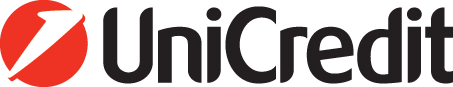                CIRCOLO TRENTO ETS       Via S.Maria Maddalena, 8 - 38122 TRENTO        -         telefono  e Fax   0461 916772e-mail:   info@unicreditcircolotrento.itRecapito posta interna UNICREDIT:  presso Agenzia Trento Galilei - Cod.5079MODULO di ISCRIZIONEVIAGGIO a FORLI’ e RAVENNA da venerdì 31 maggio a domenica 2 giugno 2024 Il/la sottoscritto/a……………………………………………………………………………………..…………, Socio del Circolo, indirizzo (completo di CAP): …………………………………………………………………………………………………………………………….…….tel. cell.……………………………..………………e-mail : ………………………………………………………………………….………….……dà adesione impegnativa al viaggio suddetto (organizzazione tecnica, servizi e logistica a cura dell’Agenzia Calderari e Moggioli sas)  per le persone sotto indicate:Comunica che i partecipanti saliranno a:   (indicare!)  /_/  TRENTO/ Piazzale ex Zuffo 	   /_/ TRENTO/ inizio via Perini                           /_/  ROVERETO FS	                   /_/ ROVERETO Sud – Parcheggio entrata A/22                                    Chiede la seguente sistemazione alberghiera:  (indicare!)n. …… stanze singole          n. …… stanze doppie       /_/chiede    /_/ non chiede l’ASSICURAZIONE ANNULLAMENTO   (indicare!)/_/chiede    /_/ non chiede  di partecipare al PRANZO a base di Pesce  (indicare!)Dichiara di essere a conoscenza che la partecipazione alla presente iniziativa, riservata unicamente ai Soci del Circolo Unicredit Trento, è subordinata alla preventiva iscrizione al Circolo con versamento della relativa quota associativa annuale per tutti i sopra elencati partecipanti. Autorizza il Circolo Unicredit Trento a comunicare all’Agenzia Calderari e Moggioli sas di Luirò i dati sopra riportati necessari per formalizzare l’iscrizione e partecipazione al presente viaggio di tutti i nominativi indicati.Conferma che provvederà a versare, su indicazione del Circolo, il corrispettivo del viaggio direttamente alla predetta all’Agenzia Calderari e Moggioli sas di Luirò – IBAN: IT 89 W 02008 01820 000040208288, nei tempi dalla stessa indicatiPrende inoltre atto che tutte le incombenze contrattuali e gestionali relative alla presente iniziativa saranno gestite direttamente e unicamente dall’Agenzia Calderari e Moggioli sas.(luogo e data)………………………………………………………….        (firma)…………………………………………………………………COGNOME – NOME – LUOGO e DATA NASCITA - RESIDENZA                                                      (indicare  tutti  i dati !!!)1.2.3.4.